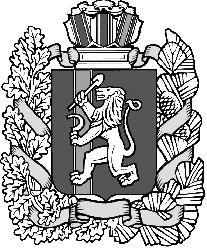 Нижнетанайский сельсоветДзержинского района Красноярского краяПОСТАНОВЛЕНИЕ15.10.2021 г.                      с.Нижний Танай                                 № 76-ПОб утверждении Порядка сбора и обмена информацией на территории Нижнетанайского сельсовета по вопросам защиты населения и территории от чрезвычайных ситуаций природного и техногенного характераВ соответствии с Федеральными законами от 06.10.2003 № 131-ФЗ «Об общих принципах организации местного самоуправления в Российской Федерации», от 21.12.1994 № 68-ФЗ «О защите населения и территорий от чрезвычайных ситуаций природного и техногенного характера», Постановлением Правительства Российской Федерации от 24.03.1997 № 334 «О порядке сбора и обмена в Российской Федерации информацией в области защиты населения и территорий от чрезвычайных ситуаций природного и техногенного характера», Постановлением администрации Красноярского края от 20.08.1997 № 451-П «О Порядке сбора и обмена в Красноярском крае информацией в области защиты населения и территорий от чрезвычайных ситуаций межмуниципального и краевого характера», руководствуясь  Уставом администрации Нижнетанайского сельсовета ПОСТАНОВЛЯЮ:1. Утвердить Порядок сбора и обмена информацией на территории муниципального образования Нижнетанайский сельсовет по вопросам защиты населения и территории от чрезвычайных ситуаций природного и техногенного характера согласно приложению.2. Руководителям предприятий, организаций и учреждений, независимо от их организационно-правовых форм и видов собственности, расположенных на территории муниципального образования Нижнетанайский сельсовет, руководствоваться настоящим Порядком, определяющим основные правила сбора и обмена информацией по вопросам защиты населения и территории от чрезвычайных ситуаций природного и техногенного характера.         3. Контроль за исполнением постановления оставляю за собой.         3. Постановление вступает силу со дня, следующего за днем его официального обнародования.           4.Настоящее Постановление разместить на официальном сайте администрации Нижнетанайского сельсовета  в сети Интернет по адресу:adm-nt.ru.Глава Нижнетанайского сельсовета                           К.Ю.Хромов                                                     Приложениек постановлениюНижнетанайского сельсоветаот 15.10.2021 №76-ППорядоксбора и обмена информацией на территории муниципального образования Нижнетанайский сельсовет в области защиты населения и территорий от чрезвычайных ситуаций природного и техногенного характера1. Настоящий Порядок определяет основные правила сбора и обмена информацией по вопросам защиты населения и территории муниципального образования Нижнетанайский сельсовет от чрезвычайных ситуаций природного и техногенного характера (далее также чрезвычайные ситуации).Информация должна содержать сведения:- о прогнозируемых и возникших чрезвычайных ситуациях природного и техногенного характера, и их последствиях;- о мерах по защите населения и территорий, ведении аварийно-спасательных и других неотложных работ, силах и средствах, задействованных для ликвидации чрезвычайных ситуаций муниципального и межмуниципального характера;- о радиационной, химической, медико-биологической, взрывной, пожарной и экологической безопасности на соответствующих объектах и территориях;- о деятельности органов исполнительной власти края, территориальных органов федеральных органов исполнительной власти, органов местного самоуправления и организаций, независимо от их организационно-правовых форм и видов собственности, расположенных на территории Нижнетанайского сельсовета (далее - организации), в области защиты населения и территорий от чрезвычайных ситуаций;- о составе и структуре сил и средств, предназначенных для предупреждения и ликвидации чрезвычайных ситуаций природного и техногенного характера, в том числе сил постоянной готовности;- о создании, наличии, об использовании и о восполнении финансовых и материальных ресурсов для ликвидации чрезвычайных ситуаций природного и техногенного характера.2. Сбор и обмен информацией осуществляется Нижнетанайским сельсоветом и организациями, расположенными на территории муниципального образования, в целях принятия мер по предупреждению и ликвидации чрезвычайных ситуаций муниципального и межмуниципального характера (далее - чрезвычайные ситуации), оценки их последствий, информирования и своевременного оповещения населения о прогнозируемых и возникших чрезвычайных ситуациях природного и техногенного характера.  Нижнетанайский сельсовет осуществляет сбор, обработку и обмен информацией на соответствующих территориях через единые дежурно-диспетчерские службы муниципального образования и представляют информацию в центр управления в кризисных ситуациях Главного управления МЧС России по Красноярскому краю.Организации представляют информацию в Нижнетанайский сельсовет, а также в федеральный и краевой орган исполнительной власти, к сфере деятельности которого относятся организации.Дежурно-диспетчерские и оперативные службы организаций, а в случае их отсутствия ответственные лица, назначенные руководителями организаций, находящихся в ведении федеральных или краевых органов исполнительной власти, осуществляют сбор, обработку и обмен информацией в своей сфере деятельности на соответствующих объектах и территориях и представляют информацию в межмуниципальную ЕДДС на основании заключенных соглашений о взаимодействии и в порядке, утверждаемом федеральным или краевым органом исполнительной власти, в ведении которого они находятся.3. Содержание, формы и сроки представления донесений о чрезвычайных ситуациях осуществляются в соответствии с требованиями Табеля срочных донесений МЧС Российской Федерации.4. Информация о чрезвычайной ситуации передается в центр управления в кризисных ситуациях Главного управления МЧС России по Красноярскому краю за подписью лиц, которым в установленном порядке предоставлено право подписи сообщений (оповещений, уведомлений). Подписавший сообщение несет полную ответственность за переданную информацию.В экстренных случаях право подписи предоставляется старшему должностному лицу дежурно-диспетчерской службы или дежурному диспетчеру.5. Межмуниципальной ЕДДС муниципального звена Красноярской краевой подсистемы РСЧС предоставляется право запрашивать и получать информацию об обстановке и по выполняемым мероприятиям от подчиненных и взаимодействующих органов управления в пределах должностных инструкций. Они осуществляют сбор, обработку и обмен информацией в соответствии со складывающейся обстановкой.6. Передача информации о чрезвычайных ситуациях осуществляется в установленном порядке по телефонным каналам связи, а также по электронной почте в автоматизированной информационно-управляющей системе Красноярской краевой подсистемы РСЧС.7. Оплата услуг связи для передачи информации производится в порядке, установленном законодательством Российской Федерации.